2023 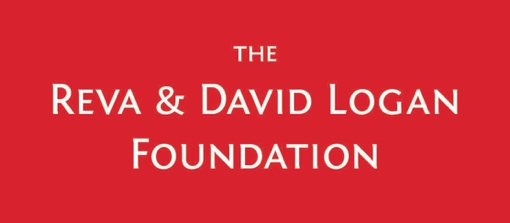 In Review
Grants— $9,304,082.13 awardedThe Reva and David Logan Foundation grants in three main areas: the Arts, Social Justice, and Investigative Journalism. For more information on historical grantmaking, please visit https://loganfdn.org/grants/ The Arts Total Amount Awarded: $1,375,513American Documentary, Inc. – Brooklyn, NY$200,000 two-year grant for General Operating and POV ShortsAmerican Documentary's founding principle is to present stories and storytellers from the margins. American Documentary's award-winning programs provide a national platform for a diverse range of independent media artists and reach millions of viewers around the country, for free. Funding supports their POV Shorts program, putting a human face on contemporary social issues.Chicago Blues Revival – Chicago, IL$30,000 one-year grant for General Operating SupportChicago Blues Revival supports blues and blues-inspired music in Chicago, especially in blues' historic home, the south and west sides. Their ultimate goal is to ensure that the Chicago Blues scene is strong and healthy. They work in three areas: Supporting Musicians, Educating Youth, and developing Blues Neighborhoods.Chicago Dancemakers Forum – Chicago, IL$50,000 one-year grant for General Operating SupportChicago Dancemakers Forum stimulates dance innovation and artistic development for Chicago dancemakers by providing them with the resources, networking and presentation opportunities, and artistic dialogue they need to build and sustain their careers. They believe that advancing a multitude of voices and genres gives dance its fullest expression, and it invites and celebrates artists who demonstrate a distinct artistic voice in a range of dance forms.Experimental Sound Studio – Chicago, IL$40,000 one-year grant for Creative Audio Archive Public Program PilotExperimental Sound Studio is the only nonprofit in the Midwest dedicated entirely to the sonic arts. The Creative Audio Archive Public Programs Pilot will expand access to and engagement with its nine collections of 4,000+ recordings and sonic art ephemera documenting Chicago’s experimental music landscape of the latter half of the 20th century. Through these programs, they have an opportunity to co-create new frameworks that forefront inclusion, equity, and creativity.Forward Momentum Chicago – Chicago, IL$100,000 one-year grant for General Operating SupportForward Momentum Chicago’s mission is to inspire possibilities through dance education programs that strengthen schools and communities with limited arts access. While it provides high-quality, affordable programs in Chicago schools, park districts and other organizations, dance is utilized as a catalyst to help students build life skills for individual success.Free Street Theater – Chicago, IL$100,000 one-year grant for General Operating SupportFree Street uses theater to break down the artificial barriers that divide us. They create performances in the neighborhoods where their participants live and work, perform in public spaces across the city, present in many languages, provide childcare for artists and audiences, partner with community organizations to make performance that addresses local and city-wide issues, and provide free training to people of all ages.House of the Lorde (Chicago Art Department) – Chicago, IL$25,000 one-year grant for General Operating SupportHouse of the Lorde was created with the intention to provide a space for folks to connect with their spirituality outside of organized religion. Using the writings and life of Black Feminists such as Audre Lorde, bell hooks, June Jordan and beyond, HOTL provides a space for Black queer folks to heal from trauma connected to church.Khecari – Chicago, IL$40,000 one-year grant for General Operating SupportKhecari presents unusual, intimate experiences that attend to the audience, challenge theatrical conventions and disrupt social norms. Khecari engages art as a fluid, undefined, questioning and questing force in society; live performance connects them to their physically grounded reality.KoreanAmericanStory.org, Inc. – Scarsdale, NY$10,000 one-year grant for General Operating SupportKorean American Story’s (KAS) mission is to capture, create, preserve and share the stories of the Korean American experience by supporting and promoting storytelling in all forms that explore and reflect the ever-evolving Korean American story. KAS seeks to be an inclusive hub that bridges gaps between communities and helps to instill cultural awareness and pride among the Korean American community.Kuumba Lynx — Chicago, IL$200,000 two-year grant for General Operating SupportKuumba Lynx is committed to the lives of youth using urban art and performance to cultivate strong communities built on a foundation of love. For two decades, they have honed an arts-making practice that presents, preserves and promotes Hip Hop as a tool to resist systemic violence where youth can reimagine and demonstrate a more just world.Latitude, Inc — Chicago, IL$100,000 two-year grant for General Operating SupportLatitude provides affordable access to high end digital equipment and a production space for the creation of artwork, while offering artists and photographers technical assistance with this production. They also organize a diverse range of social, academic, and professional programming dedicated to the arts, including artists’ talks, workshops, reading and critique groups, print swaps, and an ongoing artist in residence program.LOTUS — Chicago, IL$15,000 one-year grant for General Operating SupportLifting Ourselves Through Us (LOTUS) was founded to educate and to supplement the education of students and people from marginalized communities. LOTUS provides truly unique, engaging, hands-on opportunities in STEM and beyond that allow youth to discover new fields of study, find their passions and then pursue them.P24 — Istanbul, Turkey$105,263.16 one-year grant for General Operating and Development ConsultantPlatform for Independent Journalism (P24) is a timely initiative to support and promote editorial independence in the Turkish press at a time when the journalistic profession is under fierce commercial and political pressure. It is a not-for-profit, civil society organization which counts as its founders several experienced members of the Turkish press. In addition to general operating, funding will support the contracting of a development officer – a much needed asset to keep effective projects remain on a sustainable footing.PO Box Collective — Chicago, IL$20,000 one-year grant for General Operating SupportPO Box Collective is a 20-member, all-volunteer, creative collective and multi-racial intergenerational social practice center in the Glenwood Arts District of Rogers Park.  Their mission is to create social and supportive infrastructure with an emphasis on harm reduction and positive regard. The creative ways in which PO Box engages community through art, mutual-aid, and radical imagining is a vital contribution to Chicago. Public Media Institute — Chicago, IL$200,000 two-year grant for General Operating, Marketing and CommunicationsPublic Media Institute (PMI) creates and sustains innovative cultural programming in Chicago through socially engaged projects, events, spaces, exhibitions, and media. 
PMI's commitment to cultural ecology is evident through its diverse, longstanding gallery, publications, radio, and network of art platforms and partner organizations. Marketing and Communications support will enhance performance in these areas over the next two years, and increase visibility and recognition of Public Media Institute as the parent organization of its 9 interrelated platforms.Roman Susan Art Foundation — Chicago, IL$60,000 two-year grant for General Operating SupportRoman Susan develops locally-focused opportunities to create, display, and experience contemporary art in Chicago. Programming is free and accessible to the general public. The majority of projects are created by women, people of color, and LGBTQ+ people. Rotary Club of Denver Southeast Foundation — Denver, Colorado$20,000 two-year grant for Scholastic Book ProgramRotary Club of Denver Southeast provides books to underserved elementary students at Samuels Elementary in order to promote literacy. As K-3rd grades have been identified as the most formative years in determining long term literacy success, their excitement in receiving books to which they usually wouldn’t have access sets them up to be lifelong learners. TEXTUREDance Studio (Chicago Art Department) — Chicago, IL$10,250 on-year grant for General Operating SupportTEXTUREDance, founded by Chicago based dance educator and performance artist, Damon Green, provides a nurturing and supportive dance studio and wellness practice in the Uptown/Buena Park neighborhood. The studio is unique in its focus on affordability, inclusivity, and therapeutic support.Trap Door Theatre — Chicago, IL$50,000 one-year grant for General Operating SupportTrap Door Theatre seeks out underproduced literature and brings it to life. Whether it be a European classic rarely seen in the United States, an untarnished piece of American literature, or the playwright living next door, Trap Door Theatre will seek out these voices and present them using innovative expression.Social JusticeTotal Amount Awarded: $3,615,022.58826CHI — Chicago, IL$15,000 one-year grant for General Operating Support826CHI is a tutoring and publishing center dedicated to supporting students ages 6 to 18 with their creative and expository writing skills and to helping teachers inspire their students to write. While focused on the social-emotional, academic and holistic development of young people most impacted by systemic disinvestment in high-quality arts and literacy education, they also provide professional development to teachers. Affinity Community Services — Chicago, IL$20,000 one-year grant for General Operating SupportAffinity Community Services is a Black, LGBTQ-led social justice organization dedicated to centering Black queer women, trans and nonbinary people through community organizing, intergenerational programming, education, and healing justice. Affinity focuses on system-level change to dismantle structural racism and homophobia that impact the Chicago community and beyond. Between Friends — Chicago, IL$50,000 one-year grant for General Operating SupportBetween Friends is dedicated to preventing domestic violence and ending the cycle of abuse by equipping communities with the tools necessary for everyone to feel safe and equal in their relationships. Since its inception, the organization has centered its work on being responsive to the needs of individuals, families, and communities across Chicagoland. Books & Breakfast — Evanston, IL$15,000 one-year grant for Summer Tutoring ProgramBooks & Breakfast partners with Evanston/Skokie School District 65 to advance educational justice and fill gaps in resources for children from low-income backgrounds. Through strong relationships with teachers, principals, parents, and peer organizations, they connect families to the broader school community and acts as a bridge to Evanston's resources.Care for Real — Chicago, IL$150,000 two-year grant for Staff BenefitsCare for Real’s mission is to foster a healthy and equitable community by helping vulnerable neighbors overcome food insecurity with dignity. Serving over 10,000 individuals each year on the far Northside of Chicago, they are the anchor food pantry for the community.  The need is immense and demand continues to grow. Care for Real has served up to 1,375 families in one week alone. With support from the Reva and David Logan Foundation, Care for Real offers health insurance, a retirement plan, short- and long-term disability, and an Employee Assistance Program for its employees.
Chicago HOPES for Kids — Chicago, IL$240,000 two-year grant for General Operating SupportChicago HOPES for Kids provides educational support for children living in Chicago's homeless shelters. By leveraging their innovative programs, expertise, resources, and partnerships, they aim to ultimately help students achieve academic success and overcome the intergenerational cycle of homelessness.  Donnington Doorstep (NEO Philanthropy) — Oxford, United Kingdom$31,579 one-year grant for Youth ProjectDonnington Doorstep is an independent charity set up by local parents on the Donnington Estate in East Oxford in 1984. They work with families to provide support services for children of all ages, their families and the community - with a focus on supporting families at risk. The Youth Project consists of open access youth sessions, providing a safe, secure, local environment to spend time and it allows the building of relationships and trust between their team, the young people, and their families.Ecosystems of Care — Chicago, IL$20,000 one-year grant for General Operating and Market Box ProjectEcosystems of Care works to build stronger and more just systems of food, information, and resources, forge connections across neighbors, and generate community power. Market Box, the core project of Ecosystems of Care, bulk-buys food from small farms and distributes it for free across the South Side of Chicago. Empowerment Avenue (Empowerment Works) — Oakland, California$250,000 two-year grant for General Operating SupportEmpowerment Avenue is an organization that bridges the gap between writers and artists in prisons and mainstream venues to amplify the voice of those in prisons, support their "pre-entry" through professional development before an individual is released from prison, and ultimately harness this creative expression as a path toward decarceration and public safety. FoodCycle (CAF America) — London, United Kingdom$15,000 one-year grant for General Operating SupportFoodCycle is the only national charity in the UK directly tackling food poverty, loneliness and food waste through providing community meals. FoodCycle projects not only provide a free, healthy meal for vulnerable people, they also help overcome loneliness and build strong, resilient communities.Foster Progress — Chicago, IL$50,000 one-year grant for General Operating SupportFoster Progress empowers Illinois youth currently or formerly in foster care to attain a college degree and transition into adulthood successfully by providing mentorship, advocacy, and educational opportunity. Their focus on connecting students in the foster system with mentors who will help them navigate college admissions is truly innovative, and their programmatic support provides necessary support to help their students persist to graduation. Garbage Hill Farm (Public Media Institute) — Chicago, IL$25,000 one-year grant for General Operating and Residency Program ExpansionGarbage Hill Farm is a small-scale backyard artist-run urban farm serving Chicago’s McKinley Park neighborhood. They are committed to food justice and sovereignty through increasing local food access with a focus on community sustained agriculture, redistribution of food to neighbors, and donating fresh produce to local food pantries. The farm offers public programs and art exhibitions around food distribution, preservation, growth, and workdays where participants learn the basics of food cultivation and maintenance.Global Garden Refugee Training Farm — Montgomery, IL$110,000 two-year grant for General Operating SupportGlobal Garden Refugee Training Farm improves access to fresh vegetables for newly arrived refugee families and their urban neighbors; feeds the souls of displaced farmers through re-connection with the soil and food production; provides supplemental income for participating refugee farmers; and fosters new, refugee-operated farms.Grassroots Health — Washington, DC$100,000 one-year grant for General Operating SupportGrassroots Health works to advance health equity and reimagine health education for middle school students. They recruit and train NCAA Division I athletes to deliver school-based health education. Their unique curriculum prioritizes mental health education for grades 6-8 and has been critical in helping students navigate socializing and relationship-building, as well as develop coping skills.Healing to Action — Chicago, IL$40,000 one-year grant for General Operating SupportHealing to Action works to build the leadership and collective power of the communities most impacted by gender-based violence. Through leadership development, the organization promotes the individual and collective transformation of survivors by building relationships between survivors, facilitating collective healing and providing training to organize against structural barriers that perpetuate gender-based violence.Illinois Coalition for Immigrant & Refugee Rights — Chicago, IL$150,000 two-year grant for Staff Support for the Southern Border Arrival Unified System CoordinationThe Illinois Coalition for Immigrant and Refugee Rights (ICIRR) is a statewide coalition composed of community-organizing groups, ethnic associations, unions, churches and mosques, school districts, colleges, and direct-service organizations that work with diverse immigrant and refugee communities.  Funding will build capacity for the Southern Border Arrival (SBA) program through the creation and staffing of a new organizing position that will help coordinate program partners, the city, the state, other ICIRR staff, and the existing housing system to build a unified system for (SBA) response.Illinois Prison Project—Chicago, IL$200,000 two-year grant for General Operating SupportThe Illinois Prison Project advocates for people who are needlessly incarcerated in Illinois’ prisons. They provide direct representation to incarcerated people, provide litigation support to attorneys across the state and to incarcerated people and their families who are self-advocating, engages in systemic advocacy to change laws and policies around incarceration, and educates community members, lawmakers, and journalists about the harms of excessive sentencing and mass incarceration.Impact Behavioral Health Partners — Evanston, IL$210,000 two-year grant for General Operating, Marketing and CommunicationsThe mission of Impact Behavioral Health Partners is to develop and champion opportunities for people with serious mental illness by providing comprehensive services in housing, employment, and clinical support so that each person can live as independently as possible. Impact possesses seven buildings and utilizes an additional 26 scattered site apartments in privately owned buildings while providing services to over 600 participants per year throughout Chicago and its suburbs.Lawrence Hall — Chicago, IL$500,000 two-year grant for General Operating and Staff IncentivesLawrence Hall is a community-based service agency embracing at-risk youth and their families by instilling resilience, healing, and changing lives for good. The children and youth who come to Lawrence Hall have survived a host of traumatic experiences—family disruptions, repeated academic failure, and neighborhood violence.Legal Council for Health Justice — Chicago, IL$140,000 two-year grant for General Operating SupportEstablished in 1987, Legal Council for Health Justice uses the power of the law to secure dignity, opportunity, and well-being for people facing barriers due to illness or disability. Through collaborations, they seek systems changes that dismantle structures that create health and income inequity. They collaborate with the community in litigation, policy, and legislative advocacy from issues raised in their individual cases and provide technical legal assistance with community-based organizations and community leaders to share their knowledge, skills, and power with people directly impacted by the barriers they are fighting against. Lincoln Park Presbyterian Church — Chicago, IL$75,000 one-year grant for General Operating SupportLincoln Park Presbyterian Church is a small but powerful progressive church in the heart of Lincoln Park that has been on the cutting edge of social justice issues for decades. Social justice priorities include climate justice, gun violence prevention, racial equity, and immigration reform.One Roof Chicago — Chicago, IL$150,000 three-year grant for General Operating SupportOne Roof Chicago is an emerging initiative to build a welcoming and inclusive intergenerational community for older adults and young people most in need of affirming housing, connection, and career development. They plan to provide 80 units of mixed income housing for LGBTQ+ older adults, as well as older adults living with HIV, with a continuum of care as residents’ needs for assistance increase, as well as 20 units of Permanent Supportive Housing at the same site for LGBTQ+ young adults aged 18+ impacted by homelessness. Pollen Initiative — Richmond, CA$324,800 one-year grant for General Operating SupportPollen Initiative (formerly Friends of San Quentin News) was established in 2016 to provide outside support for the operations of San Quentin News. They assist with operations, charitable fundraising, and advise the newspaper on things like strategy, business, and leadership. San Quentin News is an organization that empowers and rehabilitates incarcerated individuals through journalism. It operates as a professional organization with a staff of 16-20 with four of those individuals on the leadership team. Pollen Initiative’s work ensures that those inside prisons are given a voice, not simply to give first-hand accounts of life inside prison but as journalists whose lived experience and coverage of prisons from the inside bolsters their reporting. Proyecto Aprender — Puerto Varas, Chile$13,587 one-year grant for General Operating SupportProyecto Aprender aims for a cultural transformation of schools through Deep Learning, embracing an active pedagogy based on Design Thinking and Project-Based Learning, and introducing Artificial Intelligence in lesson planning, turning schools into idea laboratories, stimulating their students to learn by creating solutions to real problems.Resilience — Chicago, IL$10,000 one-year grant for Art Therapy ProgramResilience is an independent, not-for-profit organization dedicated to the healing and empowerment of sexual assault survivors. The creative arts therapies offered at Resilience are tools for healing and thriving, through which the unspeakable may be addressed and the unnamable find a form. The Art Therapy Program will consist of four new 8-10 week co-facilitated groups between Resilience and a dance-movement therapist, music therapist, yoga therapist and holistic practitioner. In addition to these offerings, they will be expanding the use of creative arts as a modality across the trauma therapy program.Sarah’s Circle — Chicago, IL$200,000 two-year grant for General Operating SupportSarah's Circle provides a full continuum of services for women, including housing, life necessities, and supportive services to help them permanently end their homelessness.  
Using a Housing First model, Sarah’s Circle is "guided by the belief that people need basic necessities like food and a place to live before attending to anything less critical, such as getting a job, budgeting properly, or attending to substance use issues." This model gives women security and stability, which in turn allows them to better address the other needs they have that could have been implicating factors in their homelessness.Sista Afya Community Care — Chicago, IL$160,000 two-year grant for General Operating SupportSista Afya Community Care provides affordable and culturally-centered community mental wellness care and education, including: free individual therapy, wellness classes, community workshops, and professional development training to Black women in the Chicagoland area. SoapBox Productions and Organizing — Chicago, IL$100,000 two-year grant for General Operating SupportSoapBox Productions and Organizing specializes in multimedia storytelling for structural social change. The organization plays a key role in building narrative change and working in solidarity with grassroots movements and campaigns. Their well-made materials contribute to the cultural shifts and dialogues that are necessary for the soul of Chicago. St. Andrew Greek Orthodox Church — Chicago, IL$5,000 one-year grant for Community Outreach ProgramSt. Andrew’s Parish is a Greek Eastern Orthodox church that provides food rescue and distribution, clothing distribution, and collects used durable medical equipment to help individuals with disabilities. They also have a large commercial kitchen for preparing meals for the community.  This grant will allow St. Andrew’s to pay for transportation expenses for receiving donations and delivering items to people in need.Star Farm — Chicago, IL$150,000 two-year grant for General Operating SupportStar Farm Chicago is a nonprofit urban farm and landscaping service established in 2016 in the Back of the Yards community of Chicago, a culturally diverse community. As an urban farm, they grow food and use our farms as platforms for educational and vocational programming, community events, farm to table events and workshops. Back of the Yards residents are disproportionately impacted by preventable food-related diseases cutting lives short. Support from The Foundation will allow them to continue to address from a holistic view, as they aim to make a significant impact that will improve resident’s health by making fresh, culturally relevant produce available.The First Presbyterian Church of Chicago — Chicago, IL$3,000 one-year grant for Migrant and Woodlawn Community BanquetFirst Presbyterian Church of Chicago hosted a community banquet in April 2023 focused on welcoming the migrants who were bussed from Texas and are now residing in the Wadsworth School. This provided an opportunity for Woodlawn residents to engage with their new neighbors.The HANA Center — Chicago, IL$5,000 one-year grant for General Operating SupportHANA’s mission is to empower Korean, Asian American, and multiethnic immigrant communities through social services, education, culture, and community organizing to advance human rights. Transition by Design Co-operative (NEO Philanthropy) — Oxford, United Kingdom$52,631.58 one-year grant for Find the GapTransition by Design undertakes architectural work that drives towards carbon positive outcomes, utilizing action research and participatory urban design approaches. Transition by Design is working to offer a timely and innovative approach for transforming empty and underused urban sites into places for high quality temporary homes for individuals in extreme housing need. We Keep You Rollin’ (Openlands) — Chicago, IL$15,000 one-year grant for General Operating SupportWe Keep You Rollin', established in 2015, wants to increase the capacity, for all ages, to ride bicycles safely and create a more livable, sustainable and vibrant community while increasing one's wellness and quality of life. The organization advocates for the city to improve biking infrastructure, conducts pop-up safety workshops, and distributes free helmets and other safety gear. The "Earn A Bike" program encourages participants to do something "Good in the Hood" by earning points towards a new/like new bicycle. Their largest ongoing project is the 9th Annual "Legacy" Bike Ride.Young Women’s Music Project (NEO Philanthropy) — Oxford, United Kingdom$19,425 one-year grant for WINGSYoung Women's Music Project is an inclusive community, providing access to music making for vulnerable women and non-binary people under 21 in Oxford. Their program WINGS aims to combat period poverty--inadequate access to menstrual hygiene tools and education--in Oxford. The project involves distribution of free products as well as an educational awareness campaign. They build a stock of sanitary products, wet wipes and diapers that they deliver around Oxford through a volunteer-run distribution service. Investigative JournalismTotal Amount Awarded: $4,313,546.39100Reporters — Washington, DC$90,000 one-year grant for Double Exposure Investigative Film Festival and SymposiumDouble Exposure advances awareness of investigative journalism as a driver of democracy and culture. In connecting text-based reporters and filmmakers, the symposium serves 100Reporters’ mission to uphold best journalistic practices as the technology and forms of storytelling evolve.Airwars — London, United Kingdom$450,000 three-year grant for General Operating SupportAirwars is a team of professional researchers and advocacy officers tracking civilian harm from the perspective of non-combatants on the modern battlefield. Their groundbreaking work has a powerful impact on the public understanding of civilian harm - and can lead to positive changes in both policies and practices among militaries.Bureau of Investigative Journalism — New York, NY$250,000 two-year grant for General Operating SupportThe Bureau of Investigative Journalism informs the public about the realities of power in today's world. Through fact-based, unbiased reporting, they expose systemic wrongs, counter misinformation and spark change.Capital & Main — Los Angeles, CA$75,000 one-year grant for General Operating SupportCapital & Main provides deep and consistent reporting on economic, racial and social inequality. They are a direct response to diminishing coverage of the challenges facing workers in the aftermath of the Great Recession, a period of accelerating inequality, an epidemic of foreclosures—disproportionately affecting people of color—as well as steep cuts in state and local news and newsrooms.Center for Investigative Reporting — Emeryville, CA$300,000 one-year grant for General Operating SupportThe Center for Investigative Reporting (CIR) empowers the public through investigative journalism and groundbreaking storytelling in order to spark action, improve lives, and protect democracy. Founded in 1977 as the nation’s first nonprofit investigative journalism organization. CIR has continued to produce high quality work during a tumultuous time for the organization and is currently rebuilding their leadership and editorial structure. This grant will help them keep operating while they undertake that work and plan for the future.Centro de Jornalismo Investigativo dba Agência Pública — São Paulo, Brazil$90,000 one-year grant for General Operating SupportAgência Pública is an investigative journalism organization based in Brazil. Their coverage prominently features stories that come from communities and perspectives that are traditionally ignored by the mainstream media in the country and brings them greater awareness among the public. Among the topics that they cover are the government, corruption, and the environment.Centro de Periodismo Investigativo — San Juan, Puerto Rico$50,000 one-year grant for Disaster and Climate Change Reporting ProjectCentro de Periodismo Investigativo is an investigative journalism organization based in Puerto Rico. They shed light on the issues affecting residents of the island and keeps those in power accountable. Their work covers issues such as housing, public health, education, and political corruption.Centro Latinoamericano de Investigación Periodística—Nicoya, Costa Rica$125,000 one-year grant for General Operating SupportThe Centro Latinoamericano de Investigación Periodística is a non-profit organization that serves as an editorial and data resource as well as coordination service for media organizations and journalists across Latin America. Their mission is to use their relationships and resources to seed, empower and speed up cross-border investigative reporting in Latin America. They have facilitated the reporting of important issues affecting the area including corruption, corporate misconduct, and human rights violations.Declassified Media — London, United Kingdom $90,000 one-year grant for General Operating and SecureDrop FeesDeclassified is a journalism organization that investigates and analyzes British foreign and security policies. Their core work is publishing of cutting-edge investigative journalism and commentary on British foreign and military policy, including intelligence, surveillance and corporations, especially the impacts on human rights and the environment. SecureDrop is a whistleblower submission system that will allow sources to anonymously submit documents to Declassified. Funding will go to the installation of the hardware and technical support for one year.DISCLOSE.NGO — Paris, France$100,000 one-year grant for General Operating SupportDisclose is an organization based in Paris that produces in-depth and impactful investigative journalism that seeks to hold those that are in power to account. The organization has quickly established itself as an important part of the media landscape in France.ecoRI News — Providence, RI$15,000 one-year grant for General Operating SupportecoRI News was founded in 2009 to fill a gap in environmental coverage left by the downsizing of local mainstream media. The journalism organization is now the go-to source for environmental and climate justice news for agency heads, policymakers, environmental advocates, and average citizens alike. The impact of their reporting ranges from providing access to stories otherwise not covered by mainstream media to spurring government action.Freedom of the Press Foundation — San Francisco, CA$125,000 one-year grant for General Operating SupportFreedom of the Press Foundation (FPF) is an organization that was established in 2012 in response to growing government secrecy, surveillance, and aggressive prosecution of whistleblowers. They develop digital tools that protect safety and help facilitate communication. The most well-known tool is SecureDrop, a whistleblower submission system that is used globally by more than 75 different organizations and is available in more than 20 different languages. They also document the dangers faced by journalists through the US Press Freedom Tracker which documents instances of arrests, assault, surveillance, and censorship. IDL-Reporteros — Lima, Perú$125,000 one-year grant for General Operating SupportIDL-Reporteros, a program of the Instituto de Defensa Legal (IDL), is dedicated to the defense and promotion of human rights, democracy and good government through investigative journalism. Many of their investigations have led to legal reforms, criminal prosecutions, and changes in the public and private sectors.Inewsource — San Diego, CA$125,000 one-year grant for General Operating Supportinewsource is an investigative news organization whose data driven stories bring to light the inequity, injustices, and failures to the protect the public in San Diego and Imperial Counties in California. The impact of those investigations holds those in power to account and betters the lives of residents.Investigate Europe — Berlin, Germany$75,000 one-year grant for General Operating SupportInvestigate Europe is an investigative journalism organization that reports on complex European issues through a multi-angled perspective, gathering information, insights and opinions from all regions of Europe. They were founded in response to the failure of nationally biased journalism in Europe where outlets painted frequently misleading pictures of facts and debates in other countries. They are a permanent cross-border collaborative team with investigative reporters from 12 countries. InvestigateWest — Seattle, WA$120,000 one-year grant for General Operating SupportInvestigateWest is an independent journalism organization that covers the Pacific Northwest. Its focus is solely on original explanatory or investigative stories that reveal new insights and have the potential to spur real-world change. Their work has sparked policy reforms, lawsuits holding corporations and government agencies accountable, and nine state laws protecting the environment, workers, and foster children.Investigative Reporting Program at UC Berkeley (Regents of the University of California) — Berkeley, CA$450,000 two-year grant for Investigative Editors$150,000 two-year grant for Rapid Response Fund$100,000 two-year grant for Last Mile/Finish Line$150,000 two-year grant for Logan Symposium 2024-2025The Investigative Reporting Program (IRP) is the flagship project of UC Berkeley Graduate School of Journalism. The IRP fills a gap that historically had been filled by the great metro dailies in preparing journalists to take on major investigative journalism projects and gives their students a pathway into the field.  Its goals are to deliver a world-class education so that students aim for publication of high-impact, compelling journalism; to give their graduates the opportunity to thrive and grow into leadership in their chosen profession; and to revitalize the field by changing who gets to be a journalist.Lost Lights Projects Inc dba Inside Climate News — Brooklyn, NY$100,000 one-year grant for General Operating SupportInside Climate News provides essential reporting and analysis on climate, energy, the environment, and justice for the public and decision makers. They serve as watchdogs of government, industry, and advocacy groups and hold them accountable for their policies and actions.Mindsite News (San Francisco Study Center) — Oakland, CA$44,000 one-year grant for General Operating SupportMindSite News provides independent and in-depth reporting on mental health issues by reporters and mental health professionals. Their stories push for change by investigating the failures of the mental health system and reporting on innovative solutions that have the potential to bring effective change. Public Health Watch — Austin, Texas$85,000 one-year grant for General Operating SupportPublic Health Watch does deep reporting on topics such as environmental justice, inequitable healthcare access and threats to maternal and child health.San Francisco Public Press — San Francisco, CA$118,000 one-year grant for General Operating SupportThe mission of the San Francisco Public Press is to enrich civic life in San Francisco by delivering public interest journalism to broad and diverse audiences through print and audio reporting not supported by advertising. The Public Press specializes in data-driven, large-scale projects that other media institutions can’t—or won’t—take on.The Bristol Cable (NEO Philanthropy) — Bristol, United Kingdom$231,546.39 two-year grant for General Operating SupportThe Bristol Cable is reader-owned cooperative providing in-depth investigative reporting in Bristol, United Kingdom. Since its inception in 2014, it has established itself as a pioneer in stakeholder driven media and networking globally in the pursuit to sustain and democratize quality journalism. The Cable is funded in part by their membership, and led on certain organizational decisions by them too. This means that they not only strive to represent the people of Bristol, but that they can hold them accountable if they don't.The Centre for Investigative Journalism — London, United Kingdom$280,000 two-year grant for Source Protection ProgrammeThe Centre for Investigative Journalism is a think tank and journalism laboratory whose mission is to train a new generation of journalists in long-form and in-depth investigations, support investigative journalism as the lifeblood of a democratic society, and to incubate new investigative projects as well as expand investigative journalism into new territory.The Lens — New Orleans, LA$75,000 one-year grant for General Operating SupportThe Lens is the New Orleans area’s first nonprofit, nonpartisan public-interest newsroom, dedicated to unique investigative and explanatory journalism. The mission of The Lens is to educate, engage and empower the people of New Orleans and the Gulf Coast by providing the information and analysis necessary to advocate for more accountable and just governance.Underscore.news — Portland, OR$25,000 one-year grant for General Operating SupportUnderscore News is an investigative nonprofit newsroom committed to in-depth, Indigenous-centered journalism in the Pacific Northwest. They produce thoughtful, revelatory stories that might otherwise go unreported and unheard, focusing exclusively on tribal communities and the issues that impact them. Wisconsin Center for Investigative Journalism — Madison, WI$300,000 two-year grant for General Operating SupportWisconsin Center for Investigative Journalism (WCIJ) is an organization that provides in-depth reporting across the state in matters ranging from government, agriculture, affordable housing, and the environment. WCIJ is currently in a state of transition as the longtime leadership team of managing editor Dee Hall and executive director Andy Hall have retired. This grant will support WCIJ as they begin this new chapter under new leadership. In-Kind — $1,978,347 donatedThe Reva and David Logan Foundation provides Fresh Produce, School Supplies, Personal Care Items, and Winter Wear in-kind to nonprofit organizations across Chicagoland. In-Kind PartnersTotal Number of Partners: 70Food Rescue — 126,830 lbs redistributedThe Reva and David Logan Foundation rescues food by the truckload from corporations and redistributes it to nonprofit organizations across Chicagoland.Rescue & Redistribution PartnersTotal Number of Partners: 65Capital InvestmentsThe Reva and David Logan Foundation purchases properties across the city as a direct and tangible investment into organizations. Englewood, ChicagoTenant: Dion’s Chicago DreamDion’s Chicago Dream (DCD) is to improve health outcomes & center health equity through its industry-leading approach to addressing food security at the intersection of last-mile delivery and logistics. DCD’s Fridge, Deliveries and Vaults provide a full suite of food access solutions for the diversity needed of health equity circumstances. DCD will utilize this space for their food operations.Austin, ChicagoTenant: TaskForce Prevention & Community ServicesTaskForce is committed to addressing the HIV/STI-related needs of adolescents and young adults living in systemically disenfranchised communities with limited resources, by providing HIV/STI prevention education, testing, treatment, and care services. TaskForce is using this space to expand their medical and wellness services, food program, and Vogue dance classes for LGBTQ+ youth.Organization Name Total ValueA Walk of Faith Ministries $     64,085.53 AASP Free~N~Deed Market $     26,724.45 Alcott Elementary School $       5,478.50 Aldridge Elementary School $     16,530.06 Alex Haley Academy $     16,200.52 Amor de Dios $       6,266.79 Blocks Together $     33,080.29 Brighton Park Neighborhood Council $       7,514.32 Care For Real $     13,429.34 Central Advisory Council $       7,269.60 Chalmers Elementary School $     22,068.82 Chicago HOPES for Kids $     66,207.02 Chicago Housing Authority $     21,175.42 Chicago Vocational High School $     32,439.13 Chicago Youth Centers $     20,099.81 Common Pantry $     25,109.44 Connections for the Homeless $     44,095.87 Covenant House $     24,797.63 D.S. Wentworth Elementary School $     27,756.25 Dion's Chicago Dream $     66,143.66 Dr. Martin Luther King Jr. Academy of Social Justice $     13,807.49 Organization Name Total En Las Tablas Performing Arts $     44,024.48 ETA Creative Arts Foundation $       2,437.42 Facing Forward to End Homelessness $     33,080.18 Fenger High School $     33,080.13 Figueroa Wu Foundation dba Pilsen Food Pantry $       6,334.74 Franciscan Outreach $     26,724.44 Fraternite Notre Dame $     22,045.97 Free Street Theater $     33,062.54 Gage Park High School $     47,941.35 Greater Chatham Initiative $   246,747.61 Growing Home Inc. $     38,594.61 Harlan Community Academy $     22,882.68 Housing Forward $       3,999.96 Howe Elementary School $     18,187.20 Hyde Park Vineyard Contemporary Church $     11,751.94 Impact Behavioral Health Partners $     31,686.88 John H Stroger Hospital $     33,081.06 JOURNEYS | The Road Home $     14,407.97 Juvenile Protective Association $     11,034.43 Lawrence Hall $     27,588.73 Lincoln Park Community Services $     26,724.44 Mijos $       2,429.03 Nicholson STEM Academy $       5,012.71 North Side Housing and Supportive Services $       1,686.81 Oak Lawn Bible Church $     61,264.73 Onward Neighborhood House $       2,366.76 Options For Youth $     14,549.14 Parker Community Academy $     27,572.14 Organization Name Total Ralph H Metcalfe Community Academy $     49,100.34 Redeeming Grace Evangelistic Church $     33,091.38 Restoration Ministries, Inc. $     11,142.55 Richards Career Academy $     26,724.44 Ring of Hope $     14,436.02 Rising Sun Christian Center $     55,129.69 Roberto Clemente Community Academy $     82,499.21 Roswell B. Mason Elementary School $     16,377.15 Sarah's Circle $     11,070.42 Sistahs Strong $     34,363.61 SkyART $     16,623.00 Southside Center of Hope $     11,024.04 Spencer Technology Academy $     22,062.84 St. Leonard's Ministries $     22,059.42 Taskforce $       4,989.69 Test Positive Aware Network $     30,100.05 The Bloc $     26,724.44 The Boulevard $     18,575.44 The Connection Center $     15,341.12 The Night Ministry $     33,079.85 William H. Ryder Math and Science Specialty Elementary School $     33,252.28 Organization NameA Just HarvestA Walk of Faith MinistriesAlbany Park Theater ProjectBeyond the WatersBlack Men UnitedBorder Tails RescueBreakthroughCare for RealChicago HOPES for KidsChicago Housing Authority Resident CouncilMissionaries of CharityChicago United Solidarity ProjectChrist Community ChurchCommunity Pop Ups, Rene WhiteConnection CenterCook County Covenant Home of ChicagoDeborah's Place - Dolores' Safe HavenEcosystems of CareETA Creative Arts FoundationEvanston Animal ShelterFight to FeedOrganization NameFraternite of Notre DameGood News n' Jesus Guiding Light of HopeHitting the StreetsHouse of the Good ShepherdHyde Park Vineyard Contemporary ChurchIglesia Ministerios RestauracionKuumba Lynx Lincoln Park Community ServicesLinh Son TempleLittle Sisters of the PoorLove FridgeMaine TownshipMercy Home for Boys & GirlsMission of Our Lady of the AngelsMonastery of the Holy CrossPilsen Food PantryPrecious Blood MinistriesRCCG Victory HouseRed Cross (for World Refugee Day)Red Line ServiceRedeeming Grace Evangelistic ChurchRing of HopeRising Sun Christian CenterRose of Sharon Community Baptist ChurchSarah's CircleSistahs StrongOrganization NameSt. Andrew Greek Orthodox ChurchSt. Francis Catholic Worker HouseSt. Ita Catholic ChurchSt. James Catholic ChurchSt. Mary of the Lake Catholic ChurchSt. Mother Teresa of Calcutta ParishSt. Pius V Catholic ChurchSt. Sylvester Catholic ChurchSt. Thomas of Canterbury ChurchSt. Timothy Lutheran ChurchSts. Bruno & Richard ParishSunday Night SuppersTaskForce Prevention & Community ServicesThe BlocThe Boulevard of ChicagoThe SOYL Foundation